Keeney UpdateVOLUME XI, NUMBER 1								       January 1994PENNSYLVANIA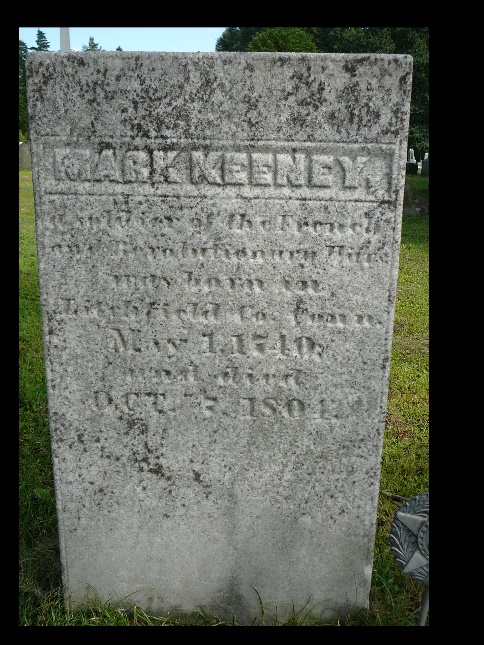 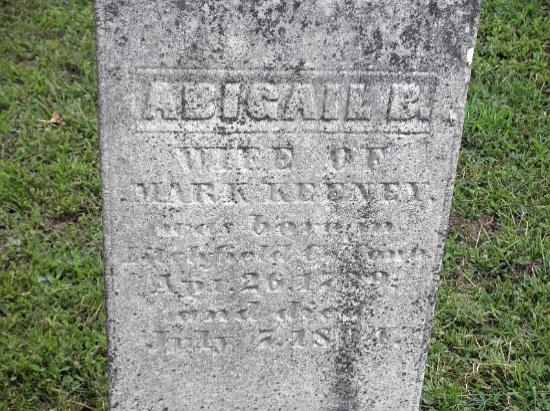 LACEYVILLE CEMETERYLACEYVILLE, PAMARK KEENEYb. 1 May 1740 in Litchfield, CTd. 7 Oct 1804ABIGAIL B. KEENEYb. 26 April 1739d. 7 July 1804pictures byFrederick C. KeeneyCONTRIBUTORS for this issue of KEENEY UPDATE include the following: Frederick C. Keeney, Hixson, TN and Norma M. Karas, Carmichael, CA $25; C.C. Hutsenpiller, Swiss, WV $20; Lester E. Keeney, Deland, FL $15; James T. Foster, Vacaville, CA, Alma M. Keeney, Houston, MO, & Iris K. Priddy, Bakersfield, CA $10 each. This will cover about 60% of the cost of the printing and mailing.Pioneer Keeney FamilyINDIANA: Fayette, Montgomery, Hendricks, BooneIOWA: Polk, Warren, Dallas, Lucas CountiesSOURCES: History of Warren County, IA; Bowens History of Montgomery County; Beckwith’s History of Indiana Counties; Walters History of Montgomery County Churches; Indiana Newspapers Vital Records Service; Mormon Library, Sissonville, WV; Iowa Genealogical Society, Des Moines; census records 1820-1920 from Boone, Montgomery & Hendricks Counties, IN; Polk, Warren, Dallas & Lucas County, IA; and state census records of Kansas, Illinois, Idaho, Utah & California.KEENEY, REVEREND JONATHAN ANTHONY  JOHN JONATHAN KEENEY (b. 25 Dec 1750, d. 1 Jan 1805 in Jefferson Co., TN, son of John (some records say DAVID) KEENEY, who settled in Greenbrier County, VA (now WV) about 1756, received 67 acres on the north side of French Broad River, Greene County (now TN); grant was given by state of North Carolina, since borders have not yet been agreed upon. He is listed in a 1783 assessors listing with 14 horses and 9 cattle; in February 1797 he was appointed road overseer from Indian Creek to Big Pigeon; he was listed in Cocke County history as one of the founders in 1797. He was married to Annie Elizabeth Poets (b. 1754).  Children of John Jonathan & Annie Elizabeth Keeney left Tennessee about the time of the war of 1812, as Western lands were becoming available, and settled 1st in Indiana, but then scattered to Northwest Missouri and the Polk and Warren County areas of Iowa. Almost all of the family of John Jr. made their way to Oregon in scattered out from Idaho to California. Many stories of their trails to the West have amused and pleased their offsprings.  Iowa genealogical records several years ago listed the John Jonathan Keeney children as follows:  JOHN KEENEY, Jr.-To Missouri, family to Oregon  ALOYSIUS EPHRIAM KEENEY (1774-1788)-Tennessee  NANCY ANNA KEENEY (1776-1807)-Tennessee  JONATHAN ANTHONY KEENEY-Indiana, Iowa  JOSEPH DAVID KEENEY  HIRAM ASHLEY KEENEY (1782-1788)-Tennessee  GEORGE CHARLES WILLIAM KEENEY (1784-1788)-Tennessee  EBENEZER JEREMIAH KEENEY (1786-1788)-Tennessee  PETER FRANCIS MICHAEL KEENEY (reported 1789-1830 in TN; Missouri records disagree)  SAMUEL THOMAS JEFFERSON KEENEY (1872-1872 in TN)  Assuming that this list is essentially correct. Most Keeney researchers have concentrated on the John Jr. family and the Jonathan Anthony family.KEENEY UPDATE therefore presents collected information on the JONATHAN in the KEENEY family of Indiana in Iowa and will cover the John, Jr. Oregon family life later, although a fine compilation was done on this family in WAGON WHEELS WEST by Ralph Keeney. Numbers are used to help the reader put generations together, with John Jonathan being #1.2. JONATHAN ANTHONY KEENEY, born 10 February 1778 in WV, died to September 1850 in Avon, Polk County, IA; married Mary Hannah (Polly) McGlothlin in Jefferson County, TN on 4 Dec 1803. She was born in WV.  Jonathan was licensed to preach by the Big Pigeon Baptist Church, in Tennessee and neglected business interests, causing financial loss. His family across Ohio into eastern Indiana by 1820, settling on 40 acres in Montgomery County in 1830. In 1846 his son Charles moved to Iowa, establishing the town of Avon, and by 1848 the parents and all the children except John Hiram and Peter had followed Charles to Iowa. Jonathan lived just 2 years there and was buried in Watts Cemetery, later called old Avon Cemetery. 3. JOHN HIRAM KEENEY, b. 4 Dec 1804 in Jefferson County, TN; d. 2 Dec 1856 in IN; went to Missouri for 6   years, but returned to 320 acre farm in Hendricks County, IN m. Mary Carrie Crusan (b. 1808 in OH, d. 2 June 1893), daughter of Joseph & Ellen Bennett Crusan; married 12  July 1825  4. MARY ELLEN KEENEY, b. 22 Jan 1827 Holt County, MO; d. 16 May 1860 in Hendricks County, IN  m. John Shafer on 20 April 1858  4. JONATHAN M. KEENEY, b. 18 June 1829 Holt County, MO; d. 6 February 1847 in Hendricks County, IN  4. (REV) JOHN FRANKLIN KEENEY, b. 9 March 1832 in Montgomery County, IN; d. 21 May 1913 Pittsboro,   IN; m. Matilda J. Leach (b. 3-1831 in KY, age 80 in 1920 census), dau. Enos & Elizabeth Montgomery Leach   5. ENOS B. KEENEY, b. 11-1853, m. Lydia A. Schneck (b. 12-1851 in IN)    6. ALLEN V. KEENEY, b. 10-1880; 19 in 1900 census   5. MARY J. KEENEY-died young   5. JOHN W. KEENEY, b. 10-1858, m. Mary J. Walton (b. 11-1862)    6. MURATT KEENEY, b. 28 July 1882   5. ELIZABETH A. KEENEY-died young   5. LUCINDA E. KEENEY, b. 1863, m. William S. King on 12 January 1904   5. JAMES W. KEENEY-died young   5. SARAH M. KEENEY, b. 1868   5. EMILY A. KEENEY, b. 1870; m. W. F. Vanarsoale 24 July 1892   5. JULIA F. KEENEY, b. 1872; teacher, Hendricks Co. m. Lee Overstreet 23 January 1896  4. CHARLES WILLIS KEENEY, b. 1 January 1835; died 20 April 1915 in Lizton, IN; m. Emily Elizabeth Bursott   (b. 26 Feb 1840 in KY, d. 2 Jan 1909, KofP Cem. Lizton), dau. of Edward Frederick & Zeralda Crow Bursott   5. SARAH J. KEENEY, b. 2 MAR 1859, d. 7 Apr. 1895; m. William Money 2 Dec 1877    6. GEORGE MONEY, b. 4-1879; lived with grandparents   5. JOHN E. KEENEY, b. 25 Oct 1860, d. 1 June 1861   5. DAVID DARIUS KEENEY, b. 25 Feb 1862, d. 17 Jan 1938; buried at KopF Cem., Lizton, Hendricks County;   m. Jesse May Coffin (b. 11 July 1864 in IN, d. 7 May 1934) daughter of Charles & Mary Coffin (b. NC)    6. MARY IZETTA KEENEY, b. 21 June 1885, d. 19 Oct 1969; m. Horace G. Rutledge 20 Feb 1910     Rainstown, IN.    6. BESSIE DEAN KEENEY, b. 22 Sep 1886, d. 2 January 1889    6. CHARLES OTIS KEENEY, b. 11 Nov 1889 at Rainstown, d. 15 Nov 1970: KofP Cem, Lizton;     m. Iva Inez Rutledge (b. 2 March 1889, d. 6 August 1959), dau. of John Levi & Margaret Hamilton Rutledge     7. MEREDITH EUGENE KEENEY, b. 1 Oct 1918; m. Edna Marie Griffith (b. 6 Sep 1920 in      IN) dau. Otis Russell & Mona Harian Griffith      8. MYRON LEON KEENEY, b. 10 May 1941 at Beech Grove, Marion County, IN; d. 20 Sep 1986 at        Indianapolis, IN; buried his family members at Lizton, Hendricks County; m. Juda Lane Hicks (b. 28 June 1942       in Hendricks County, IN) on 25 Nov 1961; dau. Herschel & Dorothy Leigh Hicks       9. ANGELA LAYNE KEENEY, b. 13 Sep 1962 at Lebanon, Boone County, IN; m. Fred R. Beristain 13        May 1989 at Marion, OH       9. STEPHANIE ANNETTE KEENEY, b. 10 Sep 1964; m. Gary Talbott January 1991 in Anderson, IN       9. AMANDA JEANNE KEENEY, b. 26 Sep 1957; m. Steven Michael Murphy for Oct 1987 in        Indianapolis; Amanda b. At Lebanon, Boone County       9. MICHAEL DAVID KEENEY, b. May 1975 at Lebanon, Boone County, IN      8. SUE ELLEN KEENEY, b. 20 August 1942; m. Charles Hendricks 14 August 1971 at Lizton     7. RUTH ANNE KEENEY, b. 30 Sep 1891, d. 17 Dec 1989 at Lizton, IN; m. Vesper Bailey 11      Nov 1912 at Danville, IN     7. RUSSELL LOWELL KEENEY, b. 3 Feb 1902 at Rainstown, IN, d. 24 April 1986 at Danville, Hendricks      County, m. Lurene Leak 9 Sep 1921 at Lizton, IN    6. CORA ALICE KEENEY, b. 3 May 1863, d. 1 April 1924; m. Robert Parker on 22 January 1905    6. OLLIE ANN KEENEY, b. 29 April 1864; m. Walker Ellis   5. ORION F. KEENEY, b. 4 Dec 1871, d. 8 July 1967; m. Myrtle Walker (b. 9-1875)     7. ETHEL KEENEY, b. 1-1898     7. MABEL KEENEY, b. 12-1899     7. WALTER W. KEENEY, b. 1910    6. GEORGE ALBERT KEENEY, b. 28 June 1877, d. 10 Oct 1931; m. Eldora Nelson 30 Sep 1906     7. VIRGINIA KEENEY, b. 1920 (1920 census)  4. ELIZABETH ANN KEENEY, b. 4 August 1838 at Lizton; m. David Jamison 12 June 1856 in Hendricks Co.  4. CHARLOTTE CATHERINE KEENEY, b. 17 Dec 1840 and IN; d. 12 May 1846 at Pittsboro, Hendricks County  4. MATILDA J. KEENEY, b. 31 July 1843 in Hendricks Co.; d. 4 August 1912 at Pittsboro, IN; m. John Todd on     28 Nov 1861 in Hendricks Co.  4. JOSEPH DARIUS KEENEY, b. 6 April 1846 at Lizton, died after 1900; aged 54 in 1900 census; m. Julia   Griffith – mother of Minnie & Ida; m. Melvina Griffith McDonald (b. 1845, sister of Julia), age 36 in 1900 census   5. MINNIE KEENEY, b. 1872   5. IDA KEENEY, b. 1874   5. NORA, b. 1878 – m. Ben Brammel   5. WALTER KEENEY, b. 1878	  4. JAMES BARNEY KEENEY, b. 31 Aug 1853 at Lizton; m. Elizabeth O. Shirley 21 Nov 1876; m. Martha   Coulter c. 1880 – 6 children    6. ANSORA T. KEENEY, b. 1878 (age 2 in 1880 census) 3. JOSEPH DAVID SEABERRY KEENEY, b. 19 Aug 1805 in Jefferson Co., TN; went from Montgomery Co, IN  to Iowa in Keeney family exodus; d. Before 1880 in Iowa; m. Esther Davidson (b. 1818 in KY) 26 May 1836; aged  62 in 1880 census, Madison County, IA  4. JOSEPH F. KEENEY, b. 1861 (19 in 1880 census); wife: Laura (b. 1865, 15 in 1880 census) b. IA   5. MAGGIE KEENEY, b. 1880 3. CHARLES WILLIAM KEENEY, b. 5 July 1807 Jefferson Co., TN; d. 22 March 1875 in Polk Co., IA m. Mary Anna (Polly) Beck (1809-1886) in Union, IN on 23 March 1826; b. In NC; d. WaKeeney, KS  4. WILLIAM WASHINGTON KEENEY, b. 5-1827 in IN; 23 in 1850 Polk Co., IA; 43 in 1870 Warren Co.; living    in Jefferson Co., NE in 1880; aged 92 in 1920 in Lincoln Co., NE census; m. Sarah Watts on 2 May 1849 in Polk   Co., IA; m. Philena Fisher 8 Feb 1859; live in Spokane, WA at age 65 in 1920 census, Hotel Davenport   5. JOHN N. KEENEY, b. 5-1864; age 56 in 1920 in Lincoln, NE; wife: Rosa (b. 5-1872)    6. WILLIAM KEENEY, b. 7-1886    6. RACE KEENEY, b. 12-1891   5. ROSA KEENEY, b. 1867; aged 13 in 1880 census   5. BENJAMIN KEENEY, b. 1874 in Nebraska  4. JONATHAN ANTHONY KEENEY, b. 2 April 1829 IN; 46 in 1880, Dallas Co., IA; 66 in 1900  4. JOSIAH KEENEY, b. 14 June 1831 in IN, d. 19 Nov 1858 in Polk Co., IA; Margaret A. Hook (b. 1830 in IN, d.   11 Dec 1899) on 7 Nov 1852   5. MARY ELIZABETH KEENEY, b. 23 August 1853 Polk Co., d. 14 March 1927; m. Channing Liston Smith (b.    26 January 1852, d. 1934) and 5 April 1876    6. ELISHA WHITE SMITH II (1884-1927); m. Melva K. Heston in 1903     7. VIRGINIA L. SMITH TURK, b. 1904 in IA     7. ELISHA WHITE SMITH III, b. 1906, d. 1985 in Arizona   5. MELISSA F. KEENEY, b. 1854 in Polk Co., IA; m. J. M. Hayes on 18 Feb 1877   5. CHARLES FRANKLIN KEENEY, b. 12 Nov 1856, d. 21 Nov 1919 at Billings, MT; m. Eliza Jane DeFord (b.    1 March 1860 in Des Moines, d. 12 June 1945 in CA) 16 Nov 1880    6. ALICE BERTHA KEENEY, b. 21 August 1881 in Avon, d. 28 Sep 1949; m. Jesse E. Lang 3 July 1903    6. ELSIE MYRTLE KEENEY, b. 5 June 1883 in Polk Co., d. 30 Oct 1952, m. Ernest Maugler 3 July 1903    6. CHARLES FRANKLIN KEENEY, JR. B. 16 July 1887, d. 20 Nov 1925; m. Emma Lavena Jenkins (b. 21 Sep     1892, d. 16 Feb 1977 in CA) on 3 Sep 1913     7. DONNA KEENEY, b. 18 Oct 1918 at Bozeman, MT; m. Russell B. Clark 24 May 1951      8. ROBERT BRENT CLARK, M.D.-Salem, Utah    6. ARTHUR WILLIAM KEENEY, b. 1 Oct 1891, died 15 May 1958; unmarried    6. CLARENCE EDWARD KEENEY, b. 17 Jan 1899; m. Faye Wilde on 19 March 1934   5. JOSEPHINE KEENEY, b. 1859, m. A. B. Caldwell on 14 Jan 1880 in Polk Co., IA  4. ELIZABETH KEENEY, b. 29 May 1833 in Montgomery Co., IN  4. NANCY PAULINE KEENEY, b. 29 Dec 1835 in Montgomery Co.; m. Thomas A. Gooch (b. 1835) on 23   March 1854   5. GEORGE GOOCH, b. 1856-39 in 1895, single   5. NICHOLAS GOOCH, b. 1858; 37 in 1895, Polk Co.; wife: Mary (b. 1859): Children: Fred, b. 1881, Mamie    1884, Lara 1890   5. LUELLA GOOCH, b. 1860   5. ELIZABETH GOOCH, b. 1862   5. ELINER GOOCH (male), b. 1864, wife: Leona   5. LITA GOOCH, b. 1868  4. DURHAM FLETCHER KEENEY, b. 7-1837; age 62 in 1900 Chicago, IL census; m. Rose Anna (b. 1842 PA),   3 children; m. Helen (b. 12-1844 in NY), age 55 in 1900   5. JOHN G. KEENEY, b. 1863 in IA   5. JAMES A. KEENEY, b. 1865 in IA   5. CORA E. KEENEY, b. 1869 in IA  4. MARY M. KEENEY, b. 7 Oct 1838 Montgomery Co., IN: m. Sanford T. Manns 15 May 1857 in Polk Co.  4. JAMES FRANKLIN KEENEY, b. 15 Sep 1840; graduate of U. Of Rochester: land developer, laid out    Ravenswood, Chicago suburb; founder of WaKeeney, KS; member of Kansas legislature; m. Hattie H. (b. 8-1842   in IL)   5. PERRY H. KEENEY, b. 10-1886 in IL  4. JOHN MARION KEENEY, b. 21 Sep 1842 in Montgomery Co., IN; 37 in 1870, Polk Co. wife: Lucy (b. 1836)   5. ALBERT KEENEY, b. 1863   5. ELDORA KEENEY (male), b. 1864   5. JOHN KEENEY, b. 1867   5. THOMAS KEENEY, b. 1869  4. MARTHA KEENEY, b. 30 August 1844 in Indiana  4. ESTHER E. KEENEY, b. 3 Sept 1846; 23 in 1870  4. CHARLES PERRY KEENEY, b. 1848 in Polk Co.; age 31 in 1880 Chicago, IL census; m. Violet Barclay (b.   1854)   5. FRANCES VIOLA KEENEY, b. 1879 in Kansas  4. MELISSA KEENEY, b. 8 Sep 1851 in Polk Co., IA 3. JONATHAN KEENEY, b. 7 July 1809, d. 2 January 1887; Avon Cemetery, Polk Co., IA; m. Matilda Clinton  Walker (b. 7 Jan 1815, died 2 Jan 1887) on 25 Dec 1832, daughter of Thomas C. & Elizabeth Matlock Walker  4. JOHN OLIVER KEENEY, b. 20 Nov 1833 and IN; died 11 Feb 1911 in Dallas Co., IA; m. Melissa Jane Gooch   in January 1852   5. JOHN KEENEY, b. 1857   5. ALBERT KEENEY, b. 1861   5. DORA KEENEY, b. 1864-age 38, unm., In 1900   5. PALMER KEENEY, b. 1867-13 in 1880 census   5. DON C. KEENEY, b. 1872-28 in 1900 Dallas Co. census; patient in Dallas Co. Home 1920 census, age c. 43   5. ROSCOE KEENEY, b. 1874; age 45 in 1920 census of Warren Co., IA; wife: Maud (b. 1878 IA)    6. LAWRENCE KEENEY, b. 1902-18 in 1920    6. ALBERT KEENEY, b. 1904-16 and 1920    6. VELDA KEENEY, b. 1909 in Wyoming   5. WALTER KEENEY, b. 1876 in Dallas Co., IA; 43 in 1920 census, Dallas Co.; m. (1) Mattie (b. 5-1877), one    child; (2) Nellie (b. 1894 IA)    6. LILA KEENEY, b. 4-1900    6. JAMES KEENEY, b. 1916    6. MADALINE KEENEY, b. 1917   5. EDNA KEENEY, b. 1880 in IA  4. ELIZABETH ANN KEENEY, b. 29 Dec 1834, d. 30 April 1921 in Little Rock, AR; m. (1) Thomas W. McCoy   17 July 1856, (2) James Dillingham in 1865  4. THOMAS JEFFERSON KEENEY, b. 15 Oct 1836, died 8-1886 in Winfield, KS; m. Cora Combs  4. MARY J KEENEY, b. 4 January 1838, d. 28 January 1876; m. John R. Hopkins 22 Dec 1863; lived with parents   and son as M.J.  Keeney in 1870   5. JOHN HOPKINS, JR., B. 1865  4. WEST WALKER KEENEY, b. 9 March 1840, d. For Oct 185?  4. JOSEPH MITCHELL KEENEY, b. Former Sep 1841 in Montgomery Co., IN, d. 17 Jan 1916; m. Rosetta Davis  4. WILLIAM PERRY KEENEY, b. 9 Sep 1843, d. 6 May 1938; age 76 in 1920 Polk Co. census; m. Nancy Ellen   Keeney (cousin, dau. Of Jonathan A. Keeney) on 25 to Sep 1867 in Polk Co.; picture and biography KEENEY   UPDATE Dec 1986   5. MINNIE KEENEY, b. 1868; age 2 in 1870 census   5. EUGENE P. KEENEY, b. 1870; age 49 in Warren Co., IA 1920 census; wife: Eva M. (B. 1875)    6. ORPHA A. KEENEY, b. 1900   5. FRANCESKA KEENEY, b. 2-1871; wife: Eva M. (B. 1875)    6. GUY F. KEENEY, b. 1-1898    6. ORPHA H. KEENEY, b. 7-1899   5. ALPHA M. KEENEY, b. 1874   5. NORA BELL KEENEY, b. 1877, m. Henry Owens (b. 1870)    6. DOROTHY OWENS, b. 1900    6. PERRY L. OWENS, b. 1903    6. RUSSELL H. OWENS, b. 1905    6. JARVIS E. OWENS, b. 1907    6. OSBORNE W. OWENS, b. 1909   5. ARDEN KEENEY, b. 1879; age 30 in Polk Co. 1910; wife: Lulu (b. 1881)    6. ERMLEE KEENEY, b. 1901    6. BEATRICE KEENEY, b. 1904    6. CONSTANCE KEENEY, b. 1915   5. ETHEL R. KEENEY, b. 11-1881   5. JOSIE O. KEENEY, b. 9-1888; age 21 in 1910 Warren Co., IA census, living with her sister Nora   5. FERN M. KEENEY, b. 9-1892; age 17 in 1910 census, living with her brother Eugene  4. SAMUEL POLK KEENEY, b. 20 July 1845, d. 13 January 1860  4. SARAH ELLEN KEENEY, b. 20 August 1848, d. 28 January 1859  4. MARTHA M. KEENEY, b. 1850, d. 1864  4. CHARLES FRANKLIN KEENEY, b. 14 April 1854; m. (1) Mary, (2) Miriam E. Suggs  4. ROZALIA M. KEENEY, b. 1856, d. 22 Sep 1857  4. GEORGE W. KEENEY, b. 1857, d. 12 Nov 1857 3. ELIZABETH MARTHA KEENEY, b. 28 Feb 1811, d. 17 March 1883; m. Alanson Harrison 18 Sep 1834 3. NANCY ANN KEENEY, b. 10 Jan 1834; m. Samuel McCoy on 30 Jan 1840; listed in Montgomery Co. 1840  census 3. DAVID JAMES FRANKLIN KEENEY, b. 4 July 1815 Union, IN; d. 8 July 1815 3. SAMUEL THOMAS KEENEY, b. 21 Feb 1818 Crawfordsville, IN; d. 11 Dec 1900 Warren Co., IA; active  Minister; m. Elizabeth Ethel Kessler (b. 1831, d. 29 July 1912; buried in Anthony, FL, where she lived with her son  Elinor after Samuel’s death)  4. BENJAMIN KESSLER KEENEY, b. 28 Nov 1848, died 3 Dec 1912; Carlisle Cemetery; m. Martha Elizabeth   Randleman (1850-1917) on 4 Sep 1873 in Warren Co., IA   5. ALFRED B. KEENEY, b. 1874; wife: Verda (b. 1880)    6. BASIL B. KEENEY, b. 1901    6. THOMAS C., B. 1908 in Warren Co.   5. CARRIE D. KEENEY, B. 1876   5. ERNEST F. KEENEY, b. 5-1878; wife: Laura E. (B. 1877)    6. OPAL A. KEENEY, b. 1905    6. AUSTIN J. KEENEY, b. 1908    6. MARTHA KEENEY, b. 1915   5. GEORGE H. KEENEY, b. 3-1880; wife: Alice (b. 1886)    6. MARGUERITE KEENEY, b. 1912    6. RUTH KEENEY, b. 1914   5. IRA J. KEENEY, b. Pre-1882; aged 28 in 1910 Warren Co. census, living with parents   5. LEVI M. KEENEY, b. 10-1884; wife: Lillie A. (b. 1886); age 10 in 1895 census    6. MILDRED KEENEY, b. 1900    6. WENDELL KEENEY, b. 1915   5. NINA O. KEENEY, b. 2-1889; 22 in 1910 census   5. PEARL KEENEY, b. 1-1890; 20 in 1910 census  4. JOHN FRANKLIN KEENEY, b. 29 Dec 1850, died 20 in January 1851; Avon Cemetery, Polk Co.  4. GEORGE KRYSHER KEENEY, b. 9 Feb 1852 Warren Co., IA; d. 8 Oct 1935 Anthony, Florida  m. (1) Lydia A. Goforth (b. 1863), (2) Adeline Caroline Connell   5. IDA B. KEENEY, b. 1883 – 12 in 1895 census   5. LLOYD G. KEENEY, b. 1890 – 5 in 1895 census  4. CHARLES WILLIAM KEENEY, b. 10 Oct 1894, died 25 May 1857; buried at Avon Cemetery  4. JOSEPH ALBERT KEENEY, b. 16 May 1858, died 28 August 1902; buried In Lucas Co., IA  m. Clara Belle Smith (b. 1872 IA)   5. NELLIE MAY KEENEY, b. 7-1887   5. ROY J. KEENEY, b. 11-1888   5. GLENN M. KEENEY, b. 1-1890  4. NATHANIEL FRANCIS KEENEY, b. 21 Dec 1862, d. 4 March 1890; Avon Cemetery  m. Phoebe Hendrickson  4. EDMOND MARION KEENEY, b. 18 Dec 1862 in Warren Co., IA; d. 13 Jan 1932; m. Elizabeth Ida Sheeler   5. JESSE FRANCIS KEENEY, b. 15 August 1885 Linn Co.   5. GIRLIE KEENEY, b. 18-1887 at Marion, Linn Co.   5. EVERETT MARION KEENEY, b. 4 Feb 1889; m. Cora Olive (b. 13 May 1900 in Linn Co.)   5. FRED MILFORD KEENEY, b. 15 June 1892; wife: Bessie (b. 1895 in MO)    6. MARTHA E. KEENEY, b. 1918   5. MINTA ELIZABETH KEENEY, b. 31 May 1894 Linn Co.  4. SAMUEL PERRY KEENEY, b. 2 Feb 1866, d. 12 Feb 1950 in Redlands, CA; age 55 in 1920 Warren Co., CA   census; wife: Belle Eggers (b. 1870 in IL) in Sep 1897   5. MARIE KEENEY, b. 1903; 17 in 1920 census  4. ELMER ASHLEY KEENEY, b. 10 Sep 1868, died 10 in June 1941; buried at Liberty Center, IA  m. Eliza Sevilla Smith (b. 18 Feb 1869), age 50 in 1920 Warren Co. census   5. RAYMOND V. KEENEY b. 9-1891; wife: Cleo (b. 1892)    6. CLORY (CHLOE) KEENEY, b. 1910    6. EUPHA F. KEENEY, b. 1912    6. THELMA L. KEENEY, b. 1914    6. WANDA L. KEENEY, b. 1917   5. HARLEY KEENEY, b. 8-1893; aged 26 in Lucas Co., IA 1920 census; wife: Anna (b. 1896)    6. HAROLD KEENEY, b. 1918    6. COLENE KEENEY, b. 1920   5. LONNIE A. KEENEY, b. 11-1894; aged 25 in Lucas Co. 1920 census; wife: Minnie (b. 1899)    6. LON V. KEENEY, b. 1919   5. SARA KEENEY, b. 3-1896   5. HAZEL KEENEY, b. 10-1899   5. ETHEL KEENEY, b. 1904   5. ARD KEENEY (Son), b. 1911   5. ARIST KEENEY (daughter), b. 1911   5. ANNIE MAY KEENEY, b. 1914  4. ELINOR KEENEY, b. 1869; cared for his mother in her late years; wife: Eliza (b. 1869)   5. RAY KEENEY, b. 1892; Lucas Co. in 1920 census; wife: Ethel M. (B. 1895 in IA)    6. MILDRED M. KEENEY, b. 1915    6. ELMER S. KEENEY, b. 1917     6. HARRY A. KEENEY, b. 1918   5. HARLEY KEENEY, b. 1894; Lucas Co. 1920 census; wife: Anna (b. 1896 in IA)    6. HAROLD KEENEY, b. 1918    6. COLENE KEENEY, b. 1919/20   5. LORA KEENEY, b. 1895   5. LORNA KEENEY, b. 1896   5. HAZEL KEENEY, b. 1900   5. ETHEL KEENEY, b. 1902 3. PETER FRANCIS MITCHELL KEENEY (REV.), b. 17 Feb 1820 near Crawfordsville, IN; d. 6 Dec 1893 at   Perry Township, Boone Co., IN; m. (1) Dulcina Shirley 4 Mar 1841 in Montgomery Co., IN (b. 14 Sep 1820, d. 28   May 1874); m. (2) Elizabeth P. Lutz on 7 Oct 1874 Boone Co., IN; mother of Peter D.  4. JULIA KEENEY, b. 1849; age 21 in 1870 census  4. ELIAS E. KEENEY, b. 4-1851 in IN; age 68 in 1920 Boone Co. census; m. Nancy M. Hoggins (b. 1851 in KY)   30 May 1879 in Boone Co.   5. LUCINDA KEENEY, b. 1872 IN; m. Herbert M. Thompson on 14 Dec 1890   5. CORA E. KEENEY, b. 1874 IN   5. ALLEN A. KEENEY, b. 1875 IN   5. JESSE PETER KEENEY, b. 1880 IN; m. Rosella Belcher 6 January 1904 in Boone   5. WILLIE 8. KEENEY, b. 1882; 18 in 1900   5. ALBERT ROSCOE KEENEY, b. 12 January 1884, died 18 Nov 1939; m. Claudia Parker    6. BLANCHE MARY KEENEY ROTH, b. 2 March 1913; lives in Hobart, Indiana    6. MILDRED M. KEENEY, b. 1915    6. DOROTHY D. KEENEY, b. 1919   5. OTA KEENEY (dau.) B. 3-1888   5. SAMUEL W. KEENEY, b. 10-1889; wife: Rosie    6. WILLIE E. KEENEY, b. 1905   5. JANIE E. KEENEY, b. 7-1893  4. MARY M. KEENEY, b. 1860; aged 10 in 1870  4. JESSE H. KEENEY, b. 1865; 15 in 1880 census  4. DAVID PETER KEENEY, b. 3-1876; age 43 in 1920 Polk Co., IN census; m. (1) Nettie A. Bateman 13 Sep   1894 Boone Co.; m. (2) Ada M. Leap 25 March 1897   5. WILLIAM L. KEENEY, b. 3-1900 IN   5. CLYDE KEENEY, b. 1904 IN   5. GERALDINE KEENEY, b. 1907 IN   5. PEARL KEENEY, b. 1909 IN   5. CORLIATA KEENEY, b. 1912 IN 3. MARY HANNAH KEENEY, b. 22 August 1824 in IN; d. 9 Feb 1856; m. (1) Abraham Harrison 10 Sep 1840 in  Montgomery Co., IN; (2) William E. Edwards 29 Sep 1842  4. MARTHA MATILDA EDWARDS, b. 13 Nov 1851, died 12 Dec 1942 in Lancaster Co., NE; raised by an aunt,   served as cook on a Missouri River barge until her marriage to Nathaniel P. Talmadge Smith on 12 Feb 1872 by   Rev. Samuel T. Keeney   5. (REV) EDWARD EDWIN SMITH  4. SARA EDWARDS FISHER  4. NANCY EDWARDS LANG  4. FRANK EDWARDSDeed for Rocklick Baptist Church9Moses Keeney and Robert McAllister, trustees of the Baptist Church in Rocklick in the County of Pulaski constituted and agreed to an Act of the General Assembly and the rules (?) Of the said church. Etc. – that the said Jesse Richardson conveyed to the said trustees, a certain tract of land lying in the county on which the meetinghouse now stands, known by the Name of Rocklick Meeting house containing 4 acres, for the use of the Baptist Church, provided however, that if the said church should ever be dissolved and be no more-then the tract of land ground shall revert to the children of Polly Woods.  Dated December 14, 1822  [Deed Book 5, page 199 or 189. This is an excerpt from the deed.]9 This church exists today-1950.KentuckyMichael Keeney is planning to publish a cookbook of the Keeney family recipes that are passed down through the years, and asks for contributions of recipes from Keeney’s everywhere. The recipes will be credited to the supplier in the cookbook, and a cookbook will be available at $20/book to anyone who is interested in having one. Anyone interested in sending in recipes and send their recipe with name, address and phone number (in case you have any problems reading the recipe!) to:Michael L. Keeney976W. Foothill Blvd., Suite 200Claremont, CA 91711if you’re interested in having your name on a mailing list towards the cookbook, when you send it recipes or not, please let us know that also.Yours very truly,Michael L. Keeney								California DEACON THOMAS KEENEY, 1751-1840For several years, I have been researching Thomas Keeney of Connecticut, Pennsylvania, and New York. The following account tell some of the things that have been written before, questions some, clarifies some and fills in some pieces of the puzzle of Thomas Keeney. I have found that most references to Thomas Keeney have overlooked the years he lived in Fabius, Onondaga County, New York.References state that he was living there when he applied for his Revolutionary War pension, but failed to point out that he lived there longer than any other place. There are a good many pieces yet to fit, but because there are hosts of Keeneys who are descendants of this Thomas, I feel that this should be published in “Keeney Update”. I’ll be very happy to hear from them.Patricia B. AustinPO Box 62Laceyville, PA 18623(717) 869-2325  In his application for Revolutionary war pension, Keeney deposed “that he was born in the town of East Hartford (5 miles), County of Hartford, state of Connecticut on the 10th day of May (old-style) in the year 1751---that he has a record of his birth and his family Bible now in his possession." From EAST HARTFORD; ITS HISTORY AND TRADITIONS, by Joseph O. Goodwin, 1879 I found this important explanation of ‘five miles’: “the bounds of the town of Hartford were extended eastward 5 miles in 1672, for the encouragement for people to plant there. This new tract was known as the Five Miles until 1773.” (It is the present town of Manchester.)  It has been stated in many references the Thomas was son of Alexander was born about 1709. This seems likely, but I have not found proof of this.  I have found nothing about his early life until his marriage in 1769 to Mercy Lamb. I haven’t found contemporary evidence to prove either the marriage date or the name, Lamb. Thomas did, indeed, marry a Mercy because that name is mentioned in land deeds, Thomas’s will, and on her tombstone. From church records in the Connecticut State Library we find that Mercy and Thomas “Kenny” renewed their covenant at the Eastbury Church in the town of Glastonbury on 18 August 1771. The earliest date that the name Mercy Lamb appears is around 1900---in the HISTORY OF THE PARSHALL FAMILY by James Clark Parshall (1903) and in the HISTORY OF THE KEENEY FAMILY by Anna Warren (1904).Mercy, their first child, was born 15 February 1770, followed by Ruby in October 1771. 2 sons were born during the Revolutionary war: Thomas, Junior, in September 1776 and Jesse in September 1778, Mary and Lovisa must of been born sometime during these early years, too.He was residing in East Hartford, CT, when he enlisted in the Revolutionary War in April 1775. He served 5 different times, for about 15 months total. He was discharged, for the last time, in August or September 1778.  In a corrected pension application, he states that he arrived at Wyoming Valley, PA, on the 6th or 7th day of April 1781 and that it was August or September of the same year that his family arrived that place. During this time Indian parties were plundering, burning, and destroying. It was necessary for men to be ready at a moment’s warning to pursue the Indians, and Thomas served as a “minute man” for about 10 months between April 1781 and April 1783.  It is interesting to note that his daughter, Susannah, was born 5 March 1781, only a month before he arrived in Wyoming Valley. Betsy, his last child, was born after they moved Pennsylvania.  Sometime before 1788, has brought his family to what is now Wilmot Township in Bradford County, PA, and shortly after they moved to the east side of the Susquehanna River, now Braintrim Twp., Wyoming County.  In June 1788 he was involved, in some way, in the abduction of Timothy Pickering of Wilkes Barre, PA, who was a Luzerne County official under Pennsylvania government. At that time there was a great deal of controversy between Pennsylvania and Connecticut landowners, and Thomas was a Connecticut man. It is clear that he knew about the kidnapping of Pickering and was sympathetic, but records are not clear is how active he was in this. THE SUSQUEHANNA COMPANY PAPERS, VOLUME 9, edited by Robert J. Taylor and published for the Wyoming Historical and Genealogical Society, Wilkes-Barre, PA, has much fascinating and interesting material on this. He was sentenced to pay a fine of $100 and costs, and to be imprisoned for 6 months.  Thomas and his family left Pennsylvania after the Pickering episode. In a 1790 census, he was listed in the town of Chemung, Montgomery (now Chemung) County, New York. Between 1790 and 1800 he was very active there, in both the Baptist Church and in town affairs. He became a charter member of the Wellsburg Baptist Church 17 October 1797. He was received in the church by a certificate from Elder Miner at East Hartford which stated that he had baptized him upon the profession of his faith in Christ. He was appointed “Quarister" (song leader) in the church in 1793. In January 1794 Thomas became a Deacon. He held town offices of assessor and overseer of the poor. In December 1799 he was assessed for $95 real estate and $184 personal estate. In 1800 census we find the town of Fabius, Onondaga County, NY, where he lived for the next 37 years. There were many other Keeneys living there, and it seems likely that he was related to some. This is where he was living when he applied for a pension for his service in the Revolutionary War. It was approved in November 1833 in the amount of $80 a year.  He and Mercy were charter members of the Baptist Church, which was organized August 24, 1803. In 1804 he was appointed to lead the singing in the church, and in that year he became the first deacon in the newly formed church. He continued in his office until he left Fabius. His name appears in the church records many times. He was moderator of many meetings, served on various committees, and was delegate to sister churches and on many occasions. The following, taken from the records of Fabius Baptist Church (now on microfilm), are only a few examples of his activities in the church.1807--2 MayIn compliance with request from Homer Church, appointed… Deacon Thomas Keeney to sit in counsel with them at the ordination of Alfred Bennet the 17th day of June next.1809--5 AugustRequest from Truxton Baptist Church to assist ordination of Brother Bigelow-Deacon Thomas Keeney and Elijah Keeney and Samuel Webster appointed.1810--3 MarchMet in Covenant Meeting-opened the meeting by prayer-Deacon Thomas Keeney, Moderator.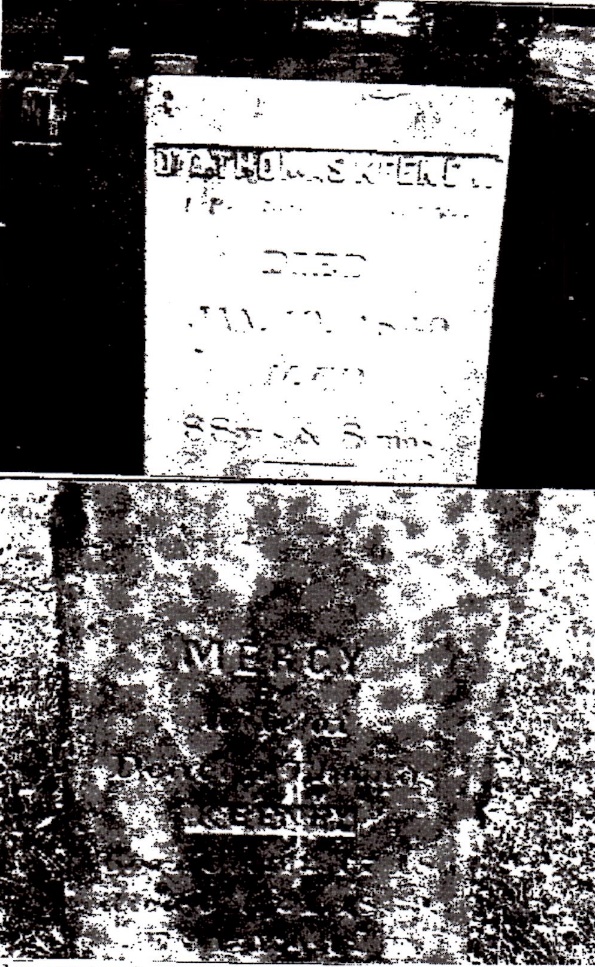 1810--17 MarchThomas Keeney appointed a committee to reclaim Brother Stebbins.1821--14 MayThomas Keeney voted against continuing Elder E. Blakesley for the year ensuing.1821--20 AugustDeacon Thomas Keeney also confessed that he was wrong in some charges against the brethren which he made at the last church meeting.  From these records it is clear that he was an active leader in the Fabius Baptist Church… always vocal in his beliefs.The Fabius records, prior to 1854, were destroyed by fire, so we do not know whether he held town offices there.  In February 1837 Thomas and Mercy sold their land and on April 23, they were given letters of recommendation and dismission from the church. Probably they moved to Tioga, PA, because it was there that he made his will dated 29 September 1839 and a codicil to it 3 October 1839. Mercy died 21 October 1839 at the home of her daughter, Susanna Parshall in Chemung, New York, and was buried there. Thomas died a few months later on 10 in January 1840 at the home of his daughter, Ruby Mitchell, in Tioga, PA, and was buried in the Mitchell Cemetery in Tioga. Later, his body was taken to Chemung, New York, and buried in Riverview Cemetery, where Mercy had been buried.FAMILY RECORDOdbert H. HartBOMONT-Odbert H. Hart, 85, of Bomont, died September 24, 1993, in St. Francis Hospital Charleston after a long illness.  He was retired from Hope Natural Gas Division of Consolidated Gas Co. with 30 years’ service, a member of Reamer Gospel Tabernacle, Clendenin, and Old-Timers Quartet.  Surviving: wife, Hazel M Hart; sons, Dr. Robert C. of Havre de Grace, MD; daughters, Nina Crosby of Brevard, NC, Aulene Samples of Atlanta; stepdaughters, Erma Samples of Bomont, Brenda Fields of Clendenin, 9 grandchildren; 17 great-grandchildren; 5 step grandchildren; 5 step great-grandchildren.   Service will be at 11 AM Sunday at Matices Funeral Home, Clendenin, with Rev. Donald E. Blackwell officiating. Burial will be in Clendenin Memorial Gardens, Clenedin. Friends may call from 6 to 9 PM today at the funeral home.Eva Adkins, 95, Greenup native  Eva Keeney Adkins, 95, of Louisville, KY, a former Wheelersburg Route 1 resident, died Sunday, October 30, 1993, at a Louisville hospital.  On July 21, 1898, Greenup, KY, she was a member of Zion United Methodist Church of Louisville.  Surviving are 2 sons, Paul Thomas Adkins of Blanchester and Warren Adkins, Jr. of Louisville; 11 grandchildren; 17 great-grandchildren; and 9 great-great-grandchildren.  She was preceded in death by a son, Virgil Adkins; a daughter, Opal Porter; and 2 brothers, Charlie and Henry Kenney.  Services will be held at 2 PM Tuesday at Brandt Funeral Home in Sciotoville, with the Rev. Alan Williams officiating, and internment in Memorial Burial Park. Donald R Newcomer, Jr.  GOSHEN, IN- Donald Ray Newcomer Jr., 44, of Goshen, formerly of the urban area of Cabin Creek, WV, died Saturday, October 30, 1993, in Goshen General Hospital.  He was employed by Goshen Iron and Metal Company.  Surviving: wife, Karla; son, Chad of Goshen; daughter, Kara Rae, at home; parents, Donald Rae and Helvia Newcomer, Sr. of Clendenin, WV; sisters: Linda Newcomer of Clendenin, Joyce Sheets of Bowling Springs, NC, Vickie Kiser of Deltona, FL, Carol Satterfield of Elizabeth, WV, Phyllis Hodge of Walton, WV, Priscilla Newcomer of Tampa, FL; brothers: James of Goshen, Dale E. of NC, Samuel of San Diego, CA; grandfather: Elsie Keeney of Walton.  Yoder-Cult Funeral Home, Goshen is in charge of arrangements.Vivian P. KeeneyMELBOURNE, FL- Vivian P. Keeney, 63, of Melbourne, died Tuesday, December 21, 1993, in Holmes Regional Medical Center, Melbourne.  She was born in Accoville, WV and was a former resident of Marmet, WV. She was a former employee of Brownings Pharmacy, Melbourne, and a member of Melbourne First United Methodist Church, United Methodist Women, Pearl Vaughn Circle and the Novelairs Band.  Surviving: son, Paul K. Jr. of West Melbourne, daughter, Renee N. Gian of Longwood; mother, Westhe Stapleton of Marmet; Ruth Retlins of Oceana, WV, Sue Corder of Marmet; brother, Norman Stapleton of Chesapeake, WV; four grandchildren.  Service will be at 2 pm today at First United Methodist Church, Melbourne.  Friends may call two hours prior to the service at the church. Brownie-Maxwell Funeral Home is in charge of arrangements.ODBERT H. HART was married to Grace Helen Samples, daughter of Cora Lee Keeney Samples and granddaughter of Harrison C. Keeney; she died in 1981.EVA ADKINS, wife of Warner Adkins, was the youngest daughter of William H. Keeney, if OH & KY, and granddaughter of John C. & Elizabeth Farney Keeney.DONALD R. NEWCOMER, JR. Was a grandson of Elsie & Dollie Atkins Keeney, of Cabin Creek, WV and Ohio, and a grandson of John Quincy Keeney (1873-1953).VIVIAN P. KEENEY was the wife of Paul F. Keeney, of Melbourne, Florida, who died in 1971. His father was Sanford Keeney and his grandfather was John Patrick Keeney, head of the Boone County Keeney family.PENNSYLVANIA HENRY M. KEEN(E)YHENRY M. KEENY, one of South Franklin Township substantial citizens, large land owners and excellent farmers, resides on a track of hundred and 67 acres which he denominates the whole farm and has 2 other farms also located in South Franklin Township. He was born on Daniel’s Rrun, Washington County, PA, January 12, 1837, and is the son of Daniel and Mary (Shipe) Keeny, both parents being natives of Amwell Township, Washington County.The grandfathers on both sides were very early settlers in Amwell Township, the maternal grandfather coming after the close of the Revolutionary War, in which he had been a soldier. Daniel Keeney’s whole life was spent in Amwell Township, where he carried on farming all through his active years. He was a Democrat in politics. He was one of the early members and liberal supporters of the Christian Church in this section. Of this family of children 3 survived, namely: Henry M.; Catherine, who is the wife of Charles Van Kirk of Washington, PA; and George, who resides in Virginia.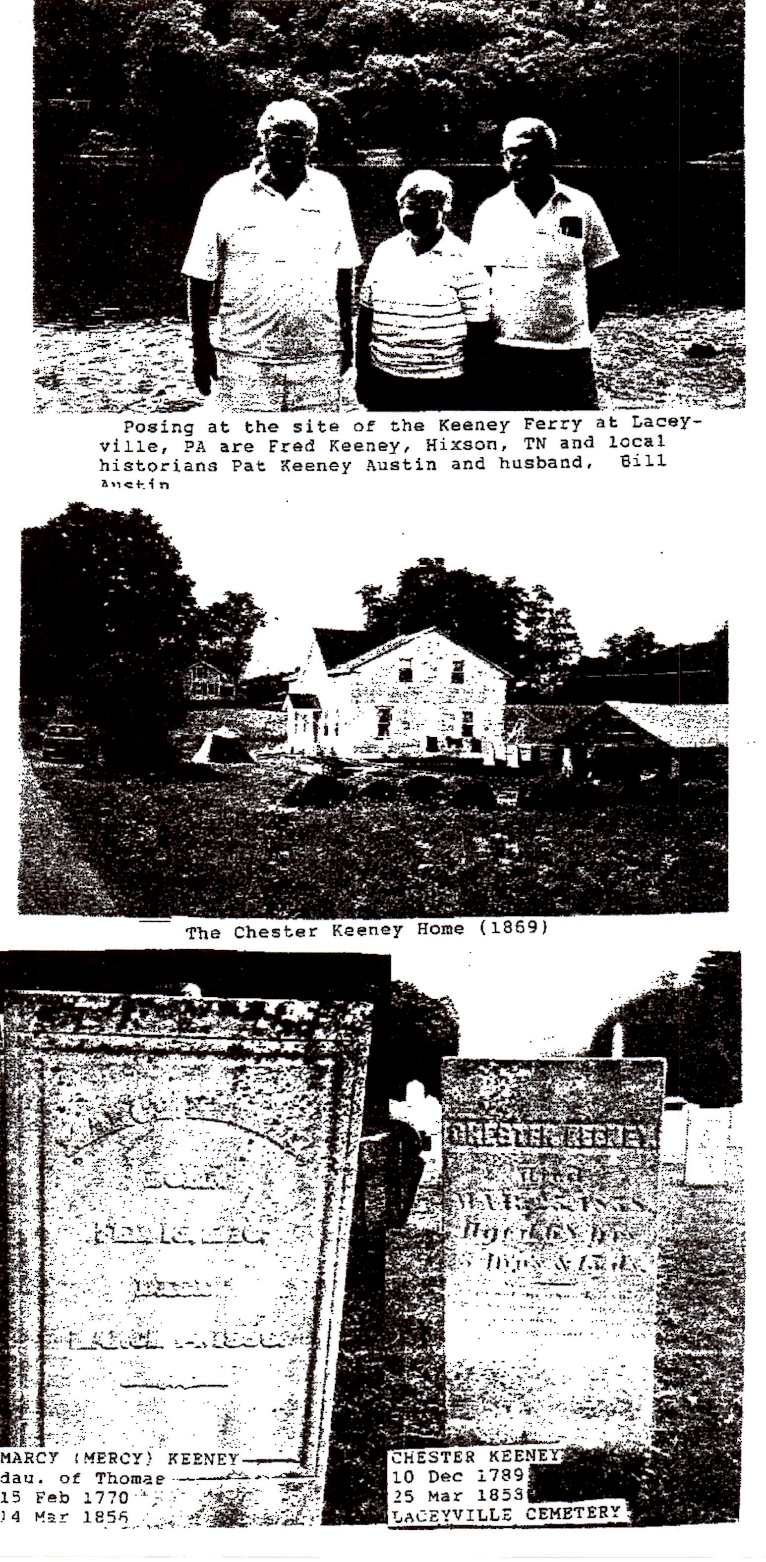 Henry M. Keeny grew to manhood in Amwell Township, and after attending school there he spent some time at Lone Pine Academy. At an early age, he displayed enterprise and independence as may be illustrated by the following incident: one. Mr. Keeny was a lad of about 18 years, he led a pet sheep from Prosperity, PA to Philadelphia, a distance of 353 miles and was followed by 700 head of sheep. He was accompanied by 2 other young men, making the trip, despite the objection of his parents, as he wished to see the country. He was young when he began to teach school in Amwell Township, but nevertheless succeeded so well that he was encouraged to continue and before he turned his attention to other pursuits taught also in what is now North and South Franklin Townships and also in Morris Township, in Greene County. For a number of years afterward, he was engaged in the buying and shipping of stock and also bought wool on commission, in the meanwhile carrying on his own agricultural operations. He has given a large amount of intelligent attention to the livestock industry and is a large raiser of both sheep and cattle. His entire acreage is valuable both for general farming and pasturage.Mr. Keeny was married September 1, 1881, Miss Sarah C. Chambers, of South Franklin Township, who is the daughter of Robert Chambers formally a well-known citizen of South Franklin Township. 2 daughters have been born to Mr. and Mrs. Keeny: Bessie and Bertie, both of whom reside with their parents. They had been given both educational and social advantages and are well known in local social circles. Mr. Keeny belongs to the Christian Church, while the Chambers family has been connected with M. E. Church.Mr. Keeny is identified with the Republican Party. For 15 years he served as a justice of the peace and South Franklin Township, and has filled other important offices, having been Road supervisor, auditor, and for 12 years was a school director, during 11 years was secretary of the board. He is a man of public spirit and largely due to his efforts, the division was made, the separated old Franklin Township into a North and South division. This was no political move, simply being for the convenience of all voters and has met with general approval.HISTORY OF WASHINGTON COUNTYJohn, I. Keeney is the son of Moses Keeney, who is one of the old settlers and for many years was a leading herdsman of Hendricks County and built the first livery stable within its limits. Moses Keeney, great-grandfather of John I., was a farmer of Pulaski County, KY, and is believed, came from Scotland, when a boy, with his father. He reared a family of 7 children of whom Alva, Abner, George and Hiram are remembered. He lived to be about 70 years old, had a farm of about 400 acres, and was a slave owner and a man of prominence. George Keeney, grandfather of our subject, was born in Pulaski County, KY and married Susan Hodges into them were born 7 children: Moses, Alva, William, Thomas, Henry, Elizabeth and Mary-three born in Kentucky. In 1829 he came to Indiana, and settled on 160 acres in the woods, 3 miles west of Ladoga, Montgomery County, and within 3 miles of the settlement of the Miami Indians. His children were small and he cleared but little land and about 6 years later he sold out and entered more land, which he partly cleared and then moved to Carroll County and bought a farm of 120 acres, and here died. Mr. and Mrs. Keeney were members of the Baptist Church. He was a very hard-working and industrious man, respected by all, and was never sick in his life until on his deathbed.  Moses Keeney, father of our subject, was born July 5, 1823, in Pulaski County, KY, was but 7 years old when brought by his parents to Indiana, and can remember, but little of the journey. He received no education, as there were no schools in his settlement, but he early learned to work. When he was but 13 years of age, he lost his father and he then began driving cattle at $.25 per day, but he found that he could get one dollar per day riding race-horses- animals he had already learned to handle. He traveled through Indiana and Ohio entered $365 in one year, much of it by extra riding and then he returned home and gave his earnings to his mother. He located in Danville in 1840 and followed the racetrack until 1842. He married Ann J. Irvin, daughter of John and Sarah (Matlock) Irvin and to Mr. and Mrs. Keeney have been born 3 children: John I., Carrie and Maggie. Mr. Keeney teamed from Indianapolis to Danville in the freight business 10 years, and then built the first livery stable in Danville and in fact, has since built every livery barn in the city. He has been engaged in breeding, rearing and handling fine blooded horses and is well known in this line i n this part of the state, as he had visited the county and state fairs for years. In politics he is been a Republican since Lincoln’s proclamation; in religion he and his wife are Methodists. In early days he was a great hunter of turkey and wild deer and has a good record in this line.  John, I. Keeney is one of the prominent citizens of Hendricks County and the oldest liveryman in Danville, except his father. He was born March 21, 1849, in Danville, and learned horse-dealing and the livery business of his father, dealing in race-horses chiefly. He married, in 1872, Maddie A., daughter of Nelson and Mary J. (Funk) Green, Mr. Green being a Methodist minister.Hendricks CountyINDIANA/KENTUCKYAnother Hendricks Co., IN Keeney family is the John I. family, whose line goes back to Pulaski Co., IN, KY.Smith-Keeney  Polly Ann Keeney, daughter of Mr. and Mrs. Charles Belmont Keeney, Jr. of Alum Creek and Dr. Scott Franklin Smith, son of Dr. and Mrs. James Loren Smith of St. Albans, were married December 18, 1993 at Alum Creek Church of Christ. Ministers Gerald Watts and Ross Harrison officiated.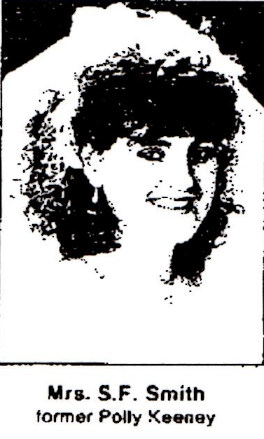   Matron of honor was Amanda Cummings and bridesmaids were Jane Ann Curry, Sonya Dunlap, Sarah Matthews, Julie Smith and Trina Smith. Flower girls were Ashley Matthews and Cala Meikle, Clark Smith was best man, and ushers were Rodney Cummings, Todd Curry, Chuck Keeney, Humbard Kidd, John Laver, Herbert Phelps, Chris Smith and Tom Williams. Ring bearer was Stephen Lowery.  After a reception at the church, the couple left for a wedding trip to Canaan Valley. They will live at Midnight Farms.  She is a graduate of West Virginia State College and is employed by the Kanawha County Board of Education. He is a graduate of Marshall University and the West Virginia School of Osteopathic Medicine and Surgery and is in private practice at Alum Creek Medical Center Inc.WEST VIRGINIAANOTHER BAPTIST MINISTER IN KEENEY LINE  Rev. David A. Sneed (left) is the only child of Pauline S. Keeney (1922-1992) and Willliam E. (Penny) Snead. He is a great-grandson of Rev. Thomas Y. Keeney (1848-1922), prominent Kanawha Vallley (WV) Baptist minister.  POLLY ANN KEENEY (above) is a grand-daughter of Charles Franklin Keeney, noted labor leader and organizer of the early 1900’s, and a great granddaughter of Michael R. & Elizabeth Gatewood Keeney.What is Life?Life is a gift		accept itLife is adventure		dare itLife is a mystery		unfold itLife is a game		play itLife is struggle		face itLife is beauty		praise itLife is a puzzle		solve itLife is opportunity		take itLife is sorrowful		experience itLife is a song		sing itLife is a goal		achieve itLife is a mission		fulfill itAuthor UnknownPLEASE RESPOND   KEENEY UPDATE wants to hear from Keeneys from the West and Northwest who are descendants of John & Mary Buckhalter Keeney, to update much material already on hand. Pictures (to be returned) can also be used.The Charleston Gazette, Saturday, December 25, 1993Fayette Minister keeps Christmas spirit aliveby Susan WilliamsSTAFF WRITERFAYETTEVILLE-Why limit Christmas to one day a year? A Fayetteville minister has recently opened the gift shop that he hopes will keep the Christmas spirit alive all year.  The Rev. David Sneed said he is taking the path away from full-time ministry for now. Sneed, 53, said that he began pastoring a church as soon as he graduated from seminary in Georgetown, KY.  He served the last church, Sunday Road Baptist near Ansted, for almost 12 years.“I needed a break from pastoral work. I think it’s important for everyone to stop and do some reflection in our personal journey.”He is leaving the doors to full-time ministry open. But in November, he opened the doors to his first business, country Christmas & Collectible Shop, in Fayetteville.He sells antiques, collectibles, used books, children’s toys and Christmas ornaments and decorations.“I got the love of Christmas from my mother. She loved Christmas. Christmas was always a big celebration at our home,” said Sneed, who grew up in Belle and Witcher Creek.He wants to specialize in angel and nativity scenes in this store that is upstairs from the new art gallery in town, Court Street Gallery and Studios.“I see this as a kind of ministry through this shop. It keeps Christmas year-round if we emphasize the real meaning of Christmas. I don’t believe you have to leave Santa out either, just as long as you keep the balance."